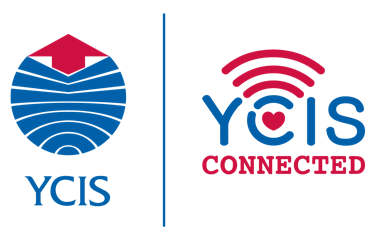 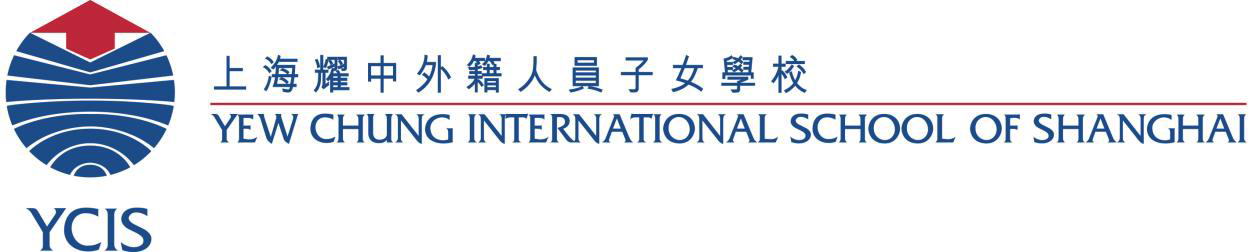 2021-22 Primary e-Learning Contingency Plans and Guidelines(At the same time zone)Section 1: IntroductionHaving been through e-Learning before, we recognise that it is prudent to prepare ourselves for any emergency situation whereby we would be forced to temporarily close our school doors. We ask all the teachers to note the following points and undertake the listed important actions. As the information provided could change at any time, School Leadership team will keep teachers updated as developments unfold. Technology Devices: Teachers are expected to take their laptop, iPad and charger home everydaySeesaw and Blog check-up: Ensure all students have access to Seesaw and BlogSet-up Classin – Ensure all students have all been entered into relevant classes on ClassinParents Contact information: It will be important to ensure that teachers have all the relevant contact information for parents (eg, email addresses, phone numbers). School office will send the most updated class list/emergency contact information. Access to the internal School Network: Download the school VPN which will allow teachers to access the school’s internal network, including: server and GMIS. Please see Garfield’s email garfield.yuan@sh.ycef.com (RP) and alan.ge@sh.ycef.com(CP) Contact IT if anyone need the support to download. 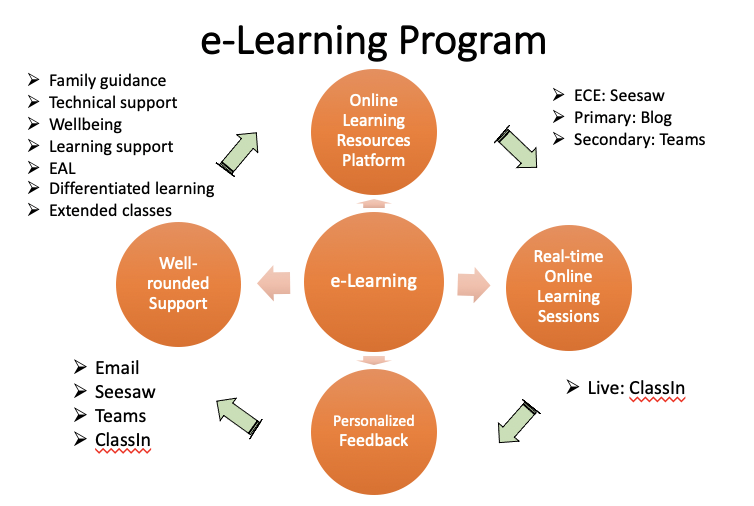 Section 2: Primary Priorities and Considerations After receiving initial notice from the Co-Principals about campus closure and timelines, families will receive an email from the Vice Principals with division-specific information. This will be followed up by messages from section Coordinators to teachers as appropriate. The main tools for communication between teachers and families will be email and the year level blog. If anything is posted onto the Emergency Wechat Group, the message should be re-sent via email again.In order to ensure the integrity of our curriculum and effective delivery of quality teaching and learning, it is important to maintain a sense of routine based around our regular school day as much as possible. In order to do this, students and staff will continue to follow a timetable as they would at school. Students will have both off- and on-screen learning activities and tasks designed to engage learners in experiences that connect to current curriculum. Students will be expected to check the daily blog and complete assignments set by their teachers as well as engaging in Live Sessions. Daily/Weekly blog posts with assigned work will be posted from 6pm the day before to allow parents to ensure their children are prepared for the tasks. Timely feedback will be provided to support students’ learning. Students should not work longer than a typical school day. If everything isn’t finished, we recommend you let the teacher know what was not completed. Section 3: Plan for eLearning Day 1Communication Parents will receive an email from the class co-teacher the day before the Day 1 to invite students to join Day 1 Class Assembly via ClassIn and any other relevant information about the day. Class co-teachers to arrange a morning Class Assembly to check on students and share e-learning plan and schedule via ClassIn Class teachers email schedule to parents and send today’s work link on the blog (Put instructions on the blog, and attach Cowtransfer link for each core subject resources so that parents can easily download and save time for teachers to upload as well. Please name clearly for each files) Preparation No live lessons required on Day 1 except the class assemblyWork is expected to be set up on the BlogTime given on this day for teachers to set up ClassIn Course and schedule Lessons Whole staff meeting in the afternoon – check on staff and Sissy will give ClassIn training via Zomo at 1pm. Amita will support the Specialist team. Melissa will follow up with Overseas staff if needed.Amita and Sissy also offer Parents training via Zomo Webinar account (one in the morning, one in the afternoon)We will hold ‘test’ lessons in the ICT lessons in each semester to help children/teachers become familiar with platform.Day 2+Online learning resources platform Every day students log on to the learning resource platform – year level blog to find the learning activities and tasks.Parents will also receive another Morning email at 7:30am from class co-teachers to find the weekly schedule and the blog link (We can send the blog link and schedule for 6:30pm the night before)Real-time interactive sessions on ClassInLive Sessions via ClassIn commence according to the scheduleThere are seven sessions a day and two times of class community time at the beginning of day and the end of dayPersonalized feedback Teachers give individual feedback on students work in a timely manner as well as give further support as necessary.Well-rounded SupportFor those families with individual needs, including, but not limited to: psychological needs, learning support needs, family guidance needs, technical support, etc., all the school departments work closely together to provide services such as extra one-to-one online Classin meetings, counselling and so on, forming a positive home-school collaborative and supportive YCIS community.Schedule Examples (please do not change specialist, Chinese and English)* Each core session is 40 minutes, includes 20-mins interactive live lessons and 20-mins class work in total.*Each core session is 45 minutes, includes 25-mins interactive live lessons and 20-mins class work *Each core session is 45 minutes, includes 25-mins interactive live lessons and 20-mins class work *Each core session is 45 minutes, includes 25-mins interactive live lessons and 20-mins class work 6 Day Circle for Y5*Each core session is 50 minutes, includes 30-mins interactive live lessons and 20-mins class work 6 Day Circle for Y6*Each core session is 50 minutes, includes 30-mins interactive live lessons and 20-mins class work Section 4: ClassIn Set-upTeachers will ensure set up ClassIn for your students, just so that everyone is ready for e-learning should the situation worsenClass Co-Teachers are expected to set up the Homeroom (ClassIn Course) firstEAL and Specialist teachers will set up ClassIn for each year level at Day 1After we launch the program, the lessons should be scheduled weeklyHere is an example of Y3 ClassIn Course set up:Y3A Class (Class co-teachers) – the homeroom will be used for Class Assembly, English, Math, Topic and Chinese Studies – set up at the beginningY3 Chinese CFL-2 (Chinese Teachers) - set up at the beginningY3 EAL – Ms.** (EAL teachers) - set up at Day 1Y3 PE (Specialist teachers) - set up at Day 1Y3 Art (Specialist teachers) - set up at Day 1Y3 Violin (Specialist teachers; divided into Two Groups) - set up at Day 1Y3 Music (Specialist teachers) - set up at Day 1Y3 ICT (Specialist teachers) - set up at Day 1Y3 Active Kids (Specialist teachers) - set up at Day 1Y3 Year Level Assembly (Year Leaders) – Whole year level can be set up laterSection 5: Individual MeetingWe have also prepared one Zomo account for each year level to use for any special situations, so that Zomo can be used for those individual meeting. (Please note those accounts only can cater for small numbers of people, so only used for emergency individual meeting, all the meeting should be recorded as well)Y1Login in: ycispd2@zomo.cnPW: Abcd1234Y2Login in: ycispd3@zomo.cnPW: Abcd1234Y3Login in: ycispd4@zomo.cnPW: Abcd1234Y4Login in: ycispd5@zomo.cnPW: Abcd1234Y5Login in: pd.cp1@sh.ycef.com PW: Abcd1234Y6Login in:  pd.cp2@sh.ycef.com PW: Abcd1234Please note school will also deliver a Stationary Package to students to use at home if we move on to the full e-learning (at least e-learning last one week). 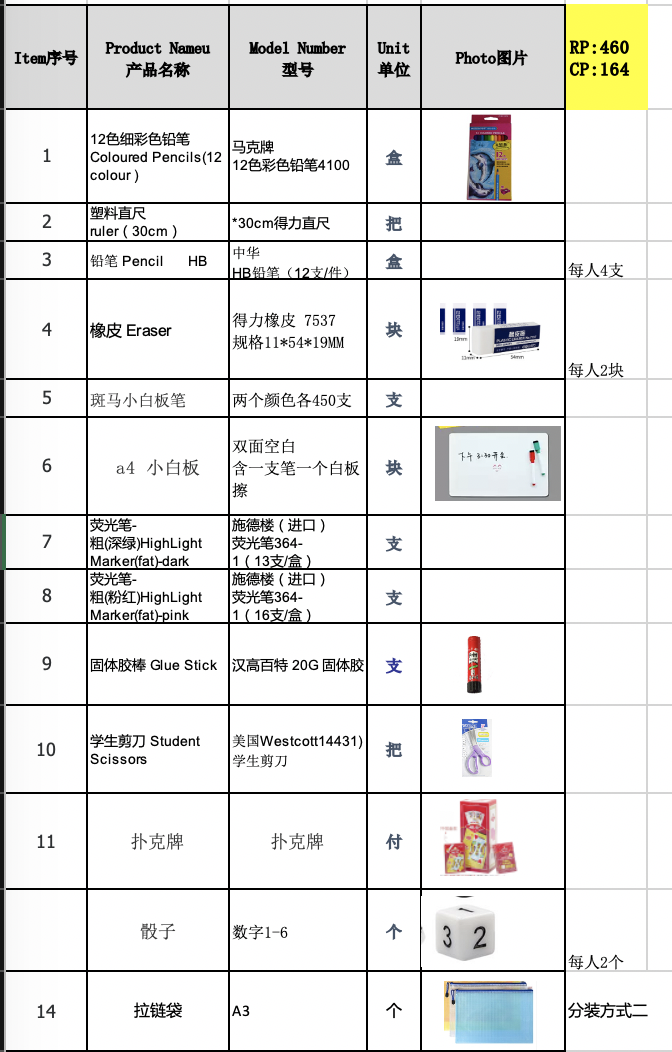 Section 6: Online Learning ExpectationsExpectations of StaffDuring online conferences, staff should be sitting in suitable environments and dressed appropriately (i.e. not on their beds, or with highly personal backgrounds). Staff should continue the same professional caring attitude and maintain boundaries in their interactions with students, as they would in the face-to-face school environment. Staff should adhere to the pre-agreed starting and finishing times. Staff must follow normal rules of social media use as outlined in the Child Protection Policy and Procedures, and Adult Code of Conduct for working with Students. There should be absolutely no contact with students outside of school internal and approved platforms, and communication should have an educational purpose. Staff should ensure that their personal social media is private and inaccessible to students. If the staff see or hear any unusual or concerning behaviours, they must report it to the Child Protection Officer. Staff are expected to record all online sessions as this will provide transparency and a useful record for everyone. Teachers should consult school recording guidelines. If staff choose to use any external learning resources, materials and platforms, they should check and get approval from the related Coordinator/Department Head. When possible, staff are required to download resources prior to the lessons. Respond to questions from parents within 24 hoursClassIn set up:For Homeroom: please set up one co-teacher as Teacher, one as AssistanceShift students in sequence order every 15-30 secondsMute all course, when the e-learning not startsMute all students between 3:30pm to 7:30am when the e-learning startsDismiss the previous year course/classMute all the course, except Class homeroomMute any students who are not following the online rulesExpectations of Students (Class co-teachers can go through those rules in the Day 1 Class Assembly)Attend all online classes punctually and participate actively in all classes Turn on their cameras and microphones unless instructed otherwise by their teachers Choose an appropriate place to sit for the conference e.g. ideally at their desk or dining room table. It should be quiet but able to be supervised by adults in the home. Dress appropriately, irrespective of the locations Set up their devices so that the video captures a plain or suitable background that does not allow other users to see the private contents of their residence Maintain appropriate behaviour, respectful interactions and proper language with staff and other students, just as they would in person. Chat function is only for asking questions and interactive with class when teachers required Communication with other students should only be as instructed by the teachers and not on other social media platforms Use a proper name that is either their legal name or their preferred name Complete assigned work on time and meet deadlines Inform their teacher, counsellor or Child Protection Officer if they feel unsafe in a virtual class, session or forum. Report any inappropriate, harmful or illegal material to their teacher, counsellor or Child Protection Officer.Year 1Year 1Year 1Year 1Year 1Year 1MondayTuesdayWednesdayThursdayFriday8:00-8:15Class Community TimeClass Community TimeClass Community TimeClass Community TimeClass Community Time8:15-8:55EnglishEnglishEnglishEnglishEnglish9:00-9:30MusicICTPEViolinArt9:30-10:00Recess and Snack Recess and Snack Recess and Snack Recess and Snack Recess and Snack 10:00-10:40ChineseChinese Chinese Chinese Chinese 10:45-11:15Active KidsActive KidsActive KidsActive KidsActive Kids11:15-12:15Lunch, Recess and Body RestLunch, Recess and Body RestLunch, Recess and Body RestLunch, Recess and Body RestLunch, Recess and Body Rest12:15-12:55MathMathMathMathMath1:00-1:30PEViolinArtICTMusic1:35-2:00Topic/Life SkillTopic/Life SkillTopic/Life SkillTopic/Life SkillTopic/Life Skill2:05-2:30Class Community TimeClass Community TimeClass Community TimeClass Community TimeYear Level Assembly2:30-3:30Independent Time & Finish Daily Tasks and Hand Out WorkIndependent Time & Finish Daily Tasks and Hand Out WorkIndependent Time & Finish Daily Tasks and Hand Out WorkIndependent Time & Finish Daily Tasks and Hand Out WorkIndependent Time & Finish Daily Tasks and Hand Out WorkYear 2Year 2Year 2Year 2Year 2Year 2MondayTuesdayWednesdayThursdayFriday8:00-8:15Class Community TimeClass Community TimeClass Community TimeClass Community TimeClass Community Time8:15-9:00MathMathMathMathMath9:00-9:30Recess and Snack Recess and Snack Recess and Snack Recess and Snack Recess and Snack 9:30-10:00ArtMusicICTPEViolin10:00-10:45EnglishEnglishEnglishEnglishEnglish11:00-11:45ChineseChinese Chinese Chinese Chinese 11:45-12:45Lunch, Recess and Body Rest Lunch, Recess and Body Rest Lunch, Recess and Body Rest Lunch, Recess and Body Rest Lunch, Recess and Body Rest 12:45-1:15Active KidsActive KidsActive KidsActive KidsActive Kids1:30-2:00MusicPEViolinArtICT2:00-2:30Topic/Life SkillTopic/Life SkillTopic/Life SkillTopic/Life SkillChinese Studies2:30-3:00Class Community TimeClass Community TimeClass Community TimeClass Community TimeYear Level Assembly3:00-3:30Independent Time & Finish Daily Tasks and Hand Out WorkIndependent Time & Finish Daily Tasks and Hand Out WorkIndependent Time & Finish Daily Tasks and Hand Out WorkIndependent Time & Finish Daily Tasks and Hand Out WorkIndependent Time & Finish Daily Tasks and Hand Out WorkYear 3Year 3Year 3Year 3Year 3Year 3MondayTuesdayWednesdayThursdayFriday8:00-8:15Class Community TimeClass Community TimeClass Community TimeClass Community TimeClass Community Time8:15-9:00MathMathMathMathMath9:00-9:45ChineseChinese Chinese Chinese Chinese 9:45-10:15Recess and Snack Recess and Snack Recess and Snack Recess and Snack Recess and Snack 10:30-11:00ViolinArtMusicICTArt11:00-11:30Active KidsActive KidsActive KidsActive KidsActive Kids11:30-12:15EnglishEnglishEnglishEnglishEnglish12:15-1:15Lunch, Recess and Body Rest Lunch, Recess and Body Rest Lunch, Recess and Body Rest Lunch, Recess and Body Rest Lunch, Recess and Body Rest 1:30-2:00Topic/Life SkillTopic/Life SkillTopic/Life SkillTopic/Life SkillChinese Studies2:00-2:30ICTMusicPEViolinPE2:30-3:00Class Community TimeClass Community TimeClass Community TimeClass Community TimeYear Level Assembly3:00-3:30Independent Time & Finish Daily Tasks and Hand Out WorkIndependent Time & Finish Daily Tasks and Hand Out WorkIndependent Time & Finish Daily Tasks and Hand Out WorkIndependent Time & Finish Daily Tasks and Hand Out WorkIndependent Time & Finish Daily Tasks and Hand Out WorkYear 4Year 4Year 4Year 4Year 4Year 4MondayTuesdayWednesdayThursdayFriday8:00-8:15Class Community TimeClass Community TimeClass Community TimeClass Community TimeClass Community Time8:15-8:45Active KidsActive KidsActive KidsActive KidsActive Kids9:00-9:45ChineseChinese Chinese Chinese Chinese 10:00-10:30PEChinese StudiesArtMusicICT10:30-11:00Recess and Snack Recess and Snack Recess and Snack Recess and Snack Recess and Snack 11:00-11:30Topic/Life SkillTopic/Life SkillTopic/Life SkillTopic/Life SkillTopic/Life Skill11:30-12:15EnglishEnglishEnglishEnglishEnglish12:15-1:15Lunch, Recess and Body Rest Lunch, Recess and Body Rest Lunch, Recess and Body Rest Lunch, Recess and Body Rest Lunch, Recess and Body Rest 1:15-2:00MathMathMathMathMath2:00-2:30Class Community TimeClass Community TimeClass Community TimeClass Community TimeYear Level Assembly2:30-3:00ArtICTMusicPEYear Level Assembly3:00-3:30Independent Time & Finish Daily Tasks and Hand Out WorkIndependent Time & Finish Daily Tasks and Hand Out WorkIndependent Time & Finish Daily Tasks and Hand Out WorkIndependent Time & Finish Daily Tasks and Hand Out WorkIndependent Time & Finish Daily Tasks and Hand Out WorkPeriodTimeDay 1Day 2Day 3Day 4Day 5Day 6Homeroom8.05-8.20Class Community TimeClass Community TimeClass Community TimeClass Community TimeClass Community TimeClass Community TimeP18.20-9.10ChineseChineseChineseChineseEnglish/EALMathematicsP29.10-10.005A Music5B Art5C ICT 5D PEMathematicsMathematicsEnglish/EALIndependent Work TimeChineseRecess/snack10.00-10.30Recess and SnackRecess and SnackRecess and SnackRecess and SnackRecess and SnackRecess and SnackP310.30-11.205A Art5B PE5C Music5D ICTEnglish/EALEnglish/EALIndependent Work TimeMathematicsEnglish/EALP411.20-12.10MathematicsIndependent Work TimeIndependent Work Time5A Art5B ICT5C Music5D PEChineseIndependent Work TimeP5 Lunch12.10-13.00Lunch, Recess and Body RestLunch, Recess and Body RestLunch, Recess and Body RestLunch, Recess and Body RestLunch, Recess and Body RestLunch, Recess and Body RestP613.00-13.50English/EALTopicTopicMathematicsTopicTopicP713.50-14.30Independent Work TimeTopicChinese Studies5A Music5B Art5C PE5D ICTTopic5A PE5B ICT5C Art5D MusicY6 Recess14.30-14.40Recess and SnackRecess and SnackRecess and SnackRecess and SnackRecess and SnackRecess and SnackP814.40-15.305A ICT5B Music5C PE5D ArtLife Skills5A PE5B Music5C ICT5D Art5A ICT5B PE5C Art5D MusicLife Skill/Active KidsYear LevelAssemblyPeriodTimeDay 1Day 2Day 3Day 4Day 5Day 6Homeroom8.05-8.20Class Community TimeClass Community TimeClass Community TimeClass Community TimeClass Community TimeClass Community TimeP18.20-9.10ChineseChineseChineseChineseEnglish/EALMathematicsP29.10-10.00Mathematics6A Music6B Art6C PEMathematicsMathematicsIndependent Work TimeChineseRecess/snack10.00-10.30Recess and SnackRecess and SnackRecess and SnackRecess and SnackRecess and SnackRecess and SnackP310.30-11.20English/EALMathematicsEnglish/EALEnglish/EAL6A Music6B Art6C PEEnglish/EALP411.20-12.10Independent Work Time6A Art6B PE6C MusicIndependent Work TimeIndependent Work TimeChineseIndependent Work TimeP5 Lunch12.10-13.00LunchLunchLunchLunchLunchLunchP613.00-13.506A Life Skills6B Drama6C ICTICT(6A, 6B, 6C)TopicTopicMathematics6A Drama6B ICT6C Life SkillsP713.50-14.30TopicEnglish/EAL6A PE6B Music6C ArtTopic6A PE6B Music6C ArtChinese StudiesY6 Recess14.30-14.40Recess and SnackRecess and SnackRecess and SnackRecess and SnackRecess and SnackRecess and SnackP814.40-15.30TopicIndependent Work Time6A ICT6B Life Skills6C DramaLife Skills/Active Kids6A Art6B PE6C MusicYear LevelAssembly